21.04.2020 r.Edukacja polonistycznaAmeryka Południowa.To jest mapa Ameryki Pd. Przeczytajcie nazwy państw tam się znajdujących.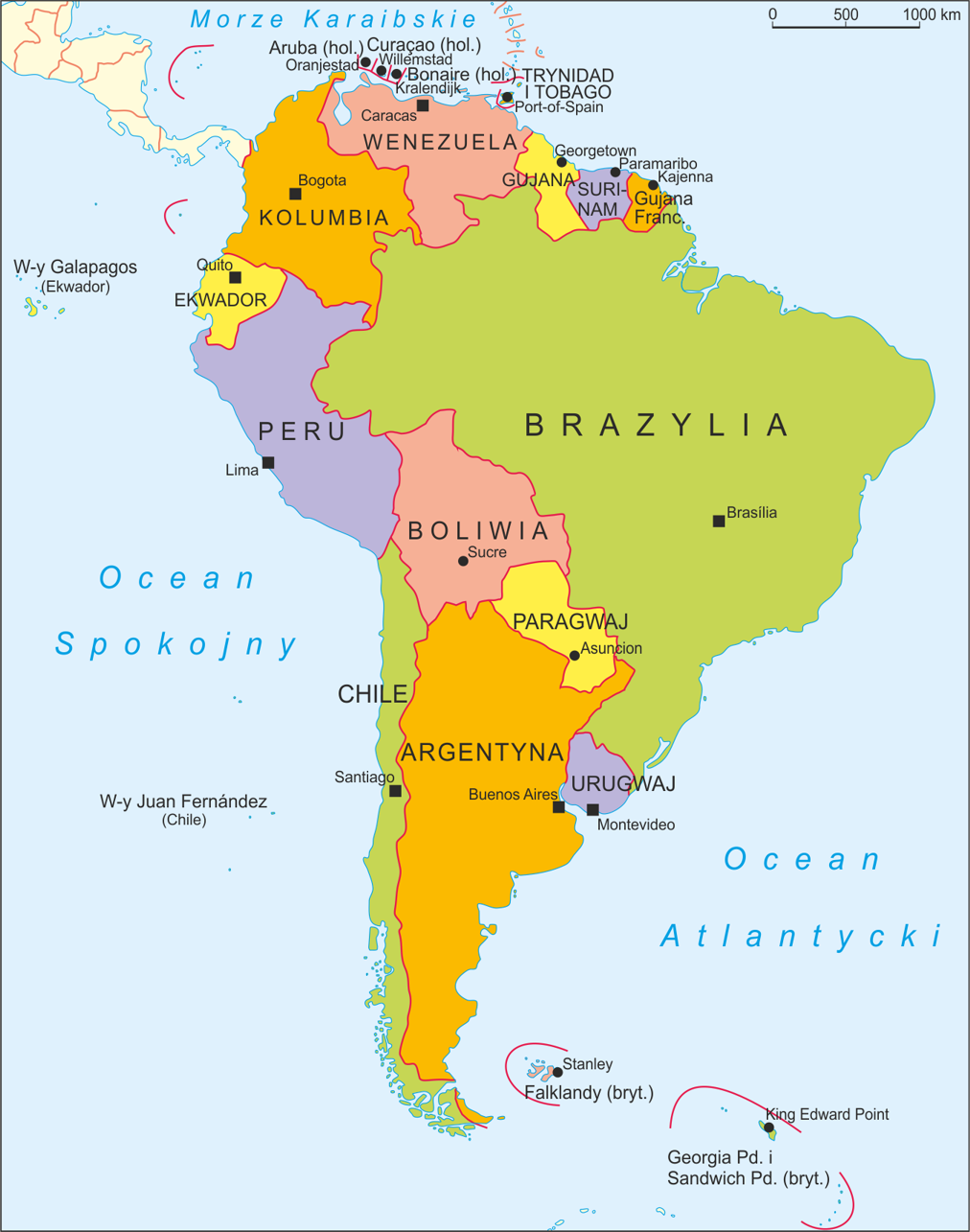 Zanim przystąpicie do wykonywania zadań, zapraszam Was na film                          o zwierzętach Ameryki Południowej.https://www.youtube.com/watch?v=4zdk7714qx4Teraz możecie już wykonać zadania.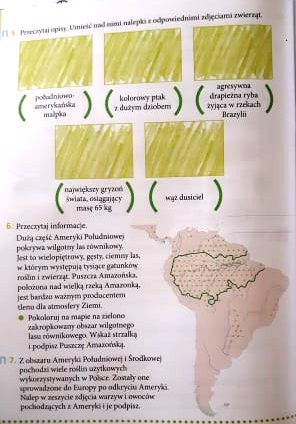 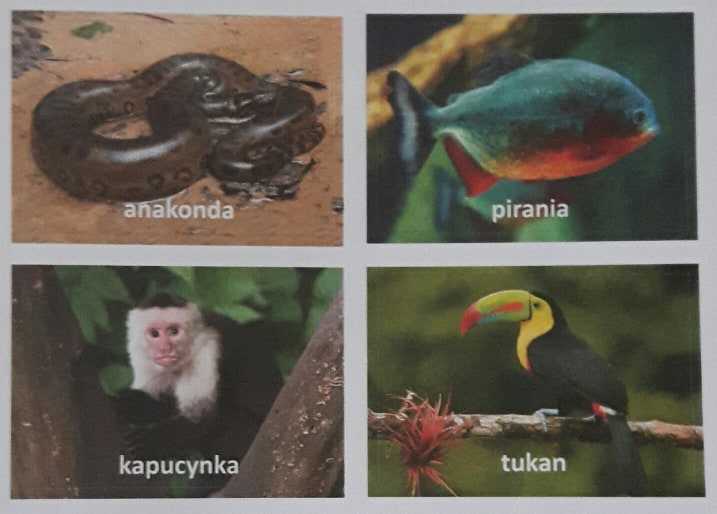 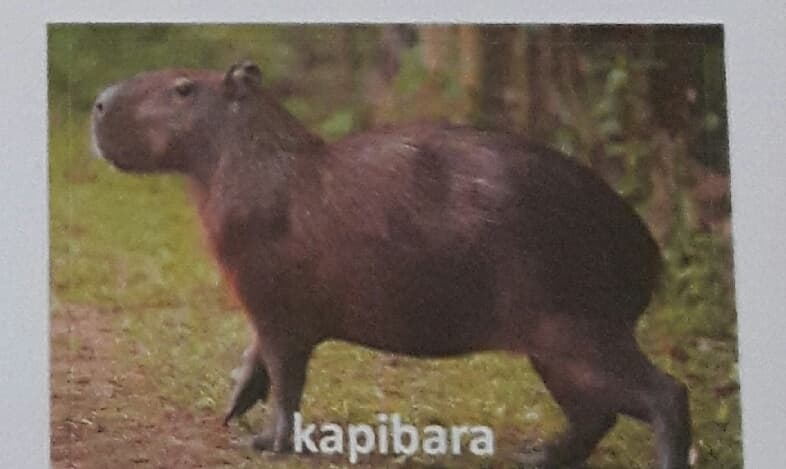 Wiele roślin wykorzystywanych w Polsce pochodzi właśnie z Ameryki Południowej. Poznajesz je? Podpisz obrazki.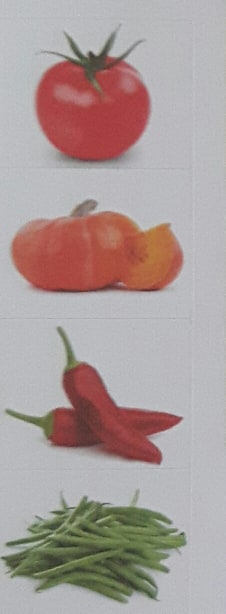 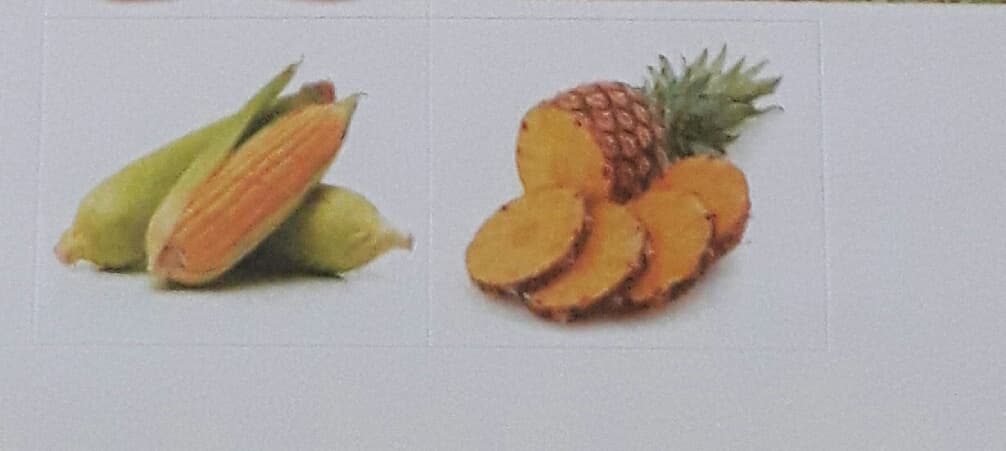 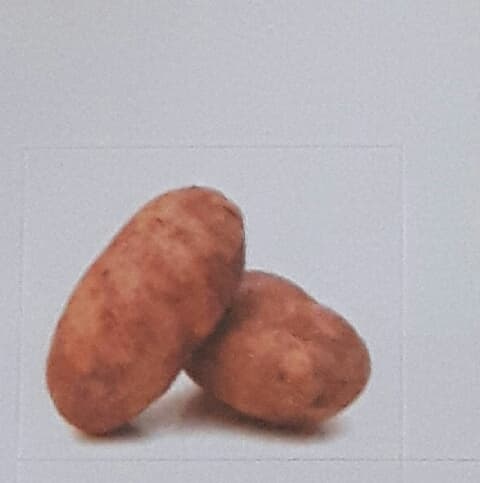 Edukacja muzyczna. Teraz trochę odpoczynku. Mam dla Was piosenkę relaksacyjną. Połóżcie się wygodnie, posłuchajcie i zrelaksujcie.https://www.youtube.com/watch?v=TnchSnVhCj8&feature=youtu.be&fbclid=IwAR3sKNkHDkoRM2DZGSHWbh1Z8eTFn-MgbBxX1sF3y1CK-iwppdgisqpDnN8Edukacja informatyczna.Kopiowanie elementów w Paincie.Dzisiaj pokażę Wam w jaki sposób można kopiować różne elementy                       w programie Paint. Pomoże to Wam w przyszłości tworzyć piękne obrazki.             Na początku obejrzyjcie dokładnie poniższy filmik.https://www.youtube.com/watch?v=3AVHj0606YQZwróciliście uwagę, w jaki sposób się kopiuje? Zapamiętajcie trzy ruchy:- zaznacz- kopiuj- wklej.Teraz spróbujcie stworzyć dowolny rysunek wykorzystując do tego kopiowanie. Na razie po prostu sobie poćwiczcie, niedługo (powiem Wam kiedy) stworzycie obrazek na ocenę. Miłej zabawy.Zajęcia kształtujące kreatywność.Stwórz wiosenny obrazek. Tym razem trochę nietypowo. Wykorzystaj swoje dłonie i stopy jako pieczątki. To praca na ocenę, czekam oczywiście na zdjęcia!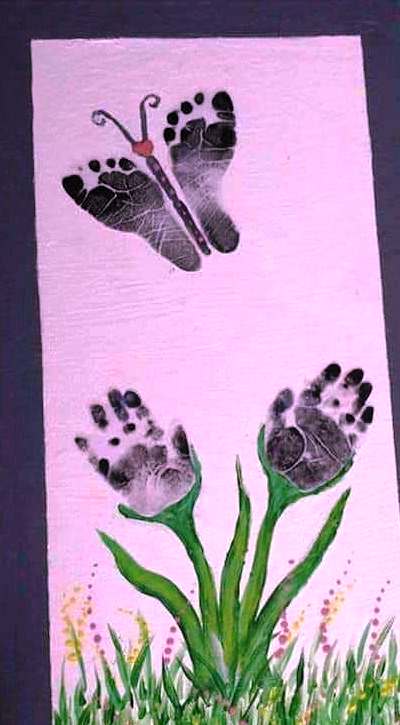 